AGENDA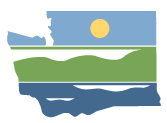 WRIA 14 Watershed Restoration and Enhancement Committee meetingFebruary 13, 2020 | 9:00 a.m.-1:00 p.m. | committee website LocationMason County Public Works100 Public Works Dr. 
Shelton, WA 98584Committee ChairAngela Johnsonangela.johnson@ecy.wa.govHandoutsWRIA 14 2020 Work Plan Welcome
9:00 a.m. | 5 minutes | GulickApproval of January 2020 Meeting Summary
9:05 a.m. | 5 minutes | Gulick | DecisionUpdates and Announcements
9:10 a.m. | 10 minutes | JohnsonPlan Development: Update
9:20 a.m. | 40 minutes | Johnson and Gulick | DiscussionCommittee members discuss their entity’s process and time needed for plan review Review comments on plan template submitted by Committee membersNext steps for path forwardProjects
10:00 a.m. | 1 hr 45 minutes (including break) | Johnson and Gulick | DiscussionPresentation from Mason PUD 1 on project proposal (James Reyes, 20 minutes) Presentation from Squaxin Island Tribe on project proposal (Pickett/Marbet, 15 minutes)Update on project subgroup meeting from 2/11/20, next steps for subgroup (15 minutes) 10:30 – Break (10 mins)Presentation on WRIA 14 managed acquifer recharge opportunities (Tom Culhane, 40 minutes)Other Technical Issues
11:45 a.m. | 60 minutes | Johnson and Gulick | DiscussionUpdate on progress with Pacific Groundwater Group on WRIA 14 contract for water right analysis.  Further discussion of sensitivity analysis from Squaxin Island TribeOther items as time allows. Public Comment
12:45 p.m. | 5 minutes | GulickNext Steps and Adjournment12:50 p.m. | 10 minutes | JohnsonNext meeting – March 12, 2020 9:00 a.m. to 3:00 p.m*., Mason County Public Works
*Ending time will depend on agenda items.  Please block out 9:00 am – 3:00 pm for future meetings that may include a technical session following the regular Committee meeting.  